Муниципальное дошкольное образовательное учреждение«Детский сад «Ладушки» 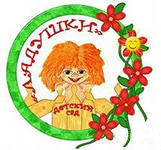 Паспорт второй группы раннего возраста (дети 2х-3х лет)2020-2021 гг.Содержание 1. Нормативно-правовая база функционирования группы2. Оформление и оснащение группы2.1. Организация рабочего места2.2. Карта расстановки мебели для приема пищи и ОД. Зонирование группы2.3. Развивающая предметно-пространственная среда2.3.1. Центры 2.3.2. Перечень материалов для центров в группе2.4. Выставки3. Современные образовательные технологииВнедрение нетрадиционных образовательных технологий в образовательную деятельность выполняет одну из задач ФГОС ДО - создания благоприятных условий развития детей в соответствии с их возрастными и индивидуальными особенностями и склонностями, развития способностей и творческого потенциала каждого ребенка как субъекта отношений с самим собой, другими детьми, взрослыми и миром.С начала учебного года, для всестороннего развития детей второй группы раннего возраста, мной были внедрены следующие нетрадиционные образовательные технологии:«Буккроссинг» - в книжном центре отведено специальное место, для обмена книгами между всеми участниками образовательного процесса (презентация, слайд №10).«Лепбук» - игровое пособие по правилам дорожного движения. Этот наглядно-практический метод обучения, представлен ярко и необычно, за счет этого повышает познавательный интерес воспитанников. Так, составляя целую часть из половинок, ребенок знакомится с сигналами светофора, основными дорожными знаками, транспортом, правилом перехода проезжей части (презентация, слайд № 14).«Лепбук» как форма взаимодействия воспитателей и родителей. А почему бы и нет?! Пособие содержит три окна. 1. Важные и интересные события в этом месяце. Воспитатели информируют родителей о мероприятиях, праздниках, экскурсиях, конкурсах, выставках каждого месяца. 2. Тема, задачи, планируемый результат. В этом окошке содержится информация о том, на основе каких нормативных документах работает детский сад, тема, задачи, планируемый результат в соответствии с тематикой рабочей программы воспитателей. 3.Наши участия и успехи – окно достижений воспитанников, воспитателей и родителей, где воспитатели распечатывают грамоты для портфолио (презентация, слайд №14).Таким образом, родители, заглядывая в окошечки домика-лепбука, становятся непосредственными участниками образовательной деятельности. Здоровьесберегающая технология, как система воспитательно-оздоровительных мероприятий осуществляется с помощью нетрадиционного оборудования, выполненного совместно с родителями. Игрушка бильбоке - совершенствует умение подбрасывать предмет вверх; развивает глазомер, произвольность поведения. Косички используются вместо обычных массажных дорожек, при обучении прыжкам на двух ногах. Ведерки для переступания развивают координацию движений воспитанников (презентация, слайд № 12).Овладение различными материалами, способами работы с ними, понимание их выразительности позволяет детям более эффективно использовать их при отражении в рисунках, поделках своих впечатлений от окружающей жизни. Центр изодеятельности содержит как традиционные, так и нетрадиционные материалы. Детям очень нравиться рисовать ватными палочками и штампами. Штампинг -  необычная и довольно простая техника рисования. Больше эмоций дети испытывают, оставляя отпечатки на готовом фоне. В качестве штампа выступают и овощи.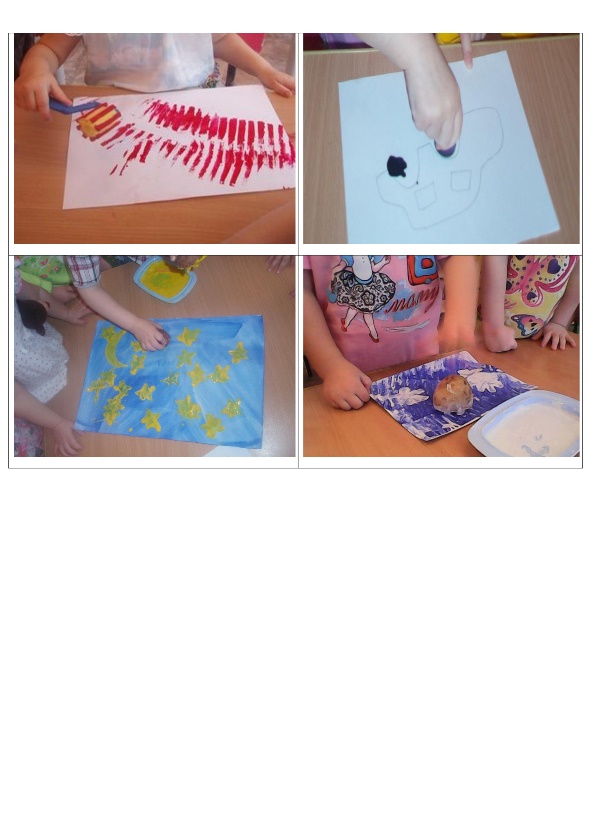 Игры с крупами и макаронами всегда вызывают восторг особенно у малышей. Лепка с применением макаронных изделий способствует развитию координации движений, повышает интерес к лепке.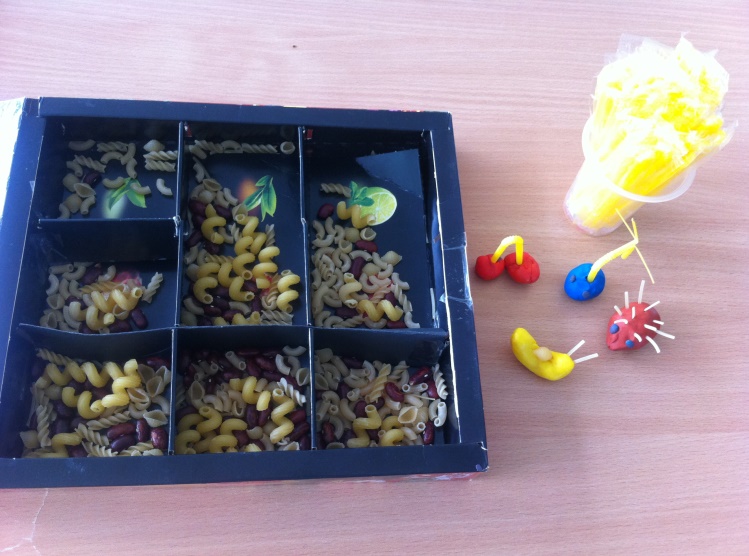 «Говорящие стены» - технология, которая позволяет дополнить центр обучающим элементом. Так, центр конструирования дополняет плакат с транспортом (обычно ребята строят гаражи для машин). Центр сенсорики и мелкой моторики дополняют плакаты «Цвета». Плакаты меняются в соответствии с тематикой НОД.Приложение к Паспорту объекта №1Аналитическая справка-анкета«Самооценка развивающей предметно-пространственной среды» Возрастная группа: вторая группа раннего возрастаВоспитатель: Козленкова Анна ВладимировнаПриложение к Паспорту объекта №2Мониторинг РППС на начало года. Перспективное планированиеМониторинг РППС во второй группе раннего возраста осуществлялся с учетом ФГОС в ДО, образовательной программы МДОУ «Детский сад «Ладушки», иллюстрированного атласа материалов и оборудования для детского сада, Сан.пин.Цель мониторинга – на основе изученных пособий организовать РППС группы в соответствии со всеми требованиями для обеспечения целостности образовательной деятельности, максимального развития воспитанников.Проведенный анализ РППС среды группы на начало учебного года показал все проблемные зоны и трудности организации. На основе анализа была проведена следующая работа:1. Изучение индивидуальных, возрастных особенностей и интересов воспитанников.2. Составлен перечень необходимых материалов и оборудования исходя из пространства группы, оборудования группы, возможностей и инициативы педагогов, уже имеющегося игрового материала.3. Зонирование группы, продумана организация центров.4. Размещена мебель согласно зонированию и центрам, 5. Наполнена среда игровыми материалами.6. Изготовлены следующие игровые пособия: лепбук по ПДД, театр из фетра, маски для подвижных игр; картотеки: «Самомассаж», «Музыкальные дидактические игры», «Безопасность для малышей», «Лабиринты»; Д.И.: «Цветные вагончики», «Умные резиночки», «Собери бусы», «Найди опасный предмет», «Цветные крышки».7. Размещены и оформлены информационные стенды для родителей.8. Внедрены современные технологии обучения. 9. Поставлены задачи на ближайший период: - организация места отдыха (совместно с родителями обновить мягкие пуфики); места уединения (приобретение домика – сетки); - совместно с родителями изготовить центр воды и песка; - развивать технологию «Говорящие стены», путем приобретения и разработки плакатов для каждого центра, с учетом тематики образовательного процесса;- пополнять спортивный центр нетрадиционным оборудованием.Таким образом, созданная развивающая предметно-пространственная среда во второй группе раннего возраста дает возможность детям проявлять инициативу, выбирать интересные для себя занятия, чередовать их в течение дня, на основе полученных знаний закреплять навыки в центрах по средствам действий с предметами; вызывает у детей чувство радости, эмоционально положительное отношение к детскому саду, обогащает новыми впечатлениями и знаниями, побуждает к активной игровой, познавательной  деятельности, способствует интеллектуальному развитию воспитанников.Воспитатель:Козленкова А.В.1.Нормативно-правовая база функционирования группы32.Оформление и оснащение группы42.1. Организация рабочего места42.2. Карта расстановки мебели для приема пищи и ОД. Зонирование группы52.3. Развивающая предметно-пространственная среда62.3.1. Центры 62.3.2. Перечень материалов для центров в группе в соответствии с ФГОС82.4. Выставки93.Современные образовательные технологии10Приложение №112Приложение №215№п/пНаименованиеНаличиеАктуальность1Инструкции++2Документация группы:- рабочая программа воспитателей МДОУ «Детский сад «Ладушки». Вторая группа раннего возраста++- планы образовательной деятельности++-  табель посещаемости детей++- сведения о детях и родителях++- тетрадь закаливания детей++- тетрадь передачи смен воспитателей++- тетрадь по самообразованию воспитателей++- сетка стула детей++- журнал приёма детей++№п/пНаименованиеНормаФакт1Миникабинет:    - Наличие классификатора в соответствии с реализуемой основной общеобразовательной программой детского сада.    - Наполнение разделов в соответствии с классификаторомимеетсясоответствует++2Раздевальная комната    2.1. Шкаф для раздевания    2.2. Скамейки (посадочных мест)по количеству детей++3Спальная комната    3.1. Кровать детскаяпо количеству детей+4Туалетная комната   4.1. Горшок   4.2. Унитаз   3.3. Шкаф для полотенец   3.4. Раковина   3.5. Мыльницапо количеству детей+4+445Стол письменный1-6Стул взрослый4+7Шкаф для игрушек и пособий1-228Шкафы и оборудование исправность, устойчивость,      закрепленность+++9Иголки, ножницы и другие острые и колющие предметыхранение в недоступных для детей местах+10Аптечка- наличие,- соответствие срока годности,- расположение в недоступном для детей месте+++11Раздаточный стол1+12Расположение цветов- безопасное,- отсутствие цветов в горшках на подоконниках в групповых и спальных помещениях++13Наличие подводки электрического тока3+14Дезинфицирующие средствахранение в недоступном для детей месте+15Электрические розеткиналичие надписи 220В+16Наличие инструкций по безопасной эксплуатации электрооборудованияу каждого электроприбора+17Наличие электрических лампочек во всех осветительных приборахналичие+18Наличие огнетушителя (в факте указать ближайшее местоположение)1лестница1.Зона спокойной деятельности20%2.Зона интенсивной деятельности50 %3.Рабочая зона30 %№Центр ЗадачиРасположение в зоне №1.Центр конструирования  Стимулировать творчество, свободу самовыражения в процессе игры воспитанникам помогает конструктор. В центре конструирования дети имеют свободный доступ к любому виду строительного материала: ящики и корзинки перемещают на стол или ковер так, чтобы не мешать друг другу, не разрушать постройки.         22.Центр сюжетно-ролевых игр   Первоначальные элементы сюжетно-ролевой игры прослеживаются в самостоятельной деятельности детей 2–3 лет. Для того, чтобы помочь малышам в действиях с игрушками и активизировать их интерес к сюжетно-ролевым играм – групповое пространство объединяет игры: в магазин, парикмахерскую, больницу, семью. Рядом можно поиграть со сказочными героями – особенно любим детьми пальчиковый театр.        23.Центр музыкиНаходясь в мире музыкальных игрушек, дети закрепляют музыкальные умения, полученные во время музыкальной образовательной деятельности. Картотека музыкально-дидактических игр повышает интерес детей в игре на музыкальных инструментах, развивает чувство ритма, слуховое внимание.        24.Центр изобразительного искусстваДля решения таких задач, как: формирование творческого потенциала детей, развитие интереса к изобразительной деятельности, формирование эстетического восприятия, воображения, художественно-творческих способностей, самостоятельности, активности – в группе организован центр изобразительного искусства. Для позитивной оценки результатов детской деятельности организовано место для индивидуальных выставок, коллективных и совместных работ с родителями. Дети имеют свободный доступ к выставке, работы расположены на уровне их глаз самостоятельно или с помощью взрослого. Организован недалеко от раковины.         35.Центр мелкой моторики, сенсорикиДанные центры объединены и размещены в спальной комнате. Игровые пособия позволяют окунуться ребенку в мир действий с предметами! При этом малыши не только действуют, но и думают. В ходе соотносящих действий совершенствуется мелкая и крупная моторика, восприятие, внимание, память и мышление ребенка. А это является одной из важнейших характеристик развития познавательной активности детей.Спальная комната6.Центр экспериментирования Формирование первоначальных представлений об объектах окружающего мира и их свойствах; развитие исследовательских умений при помощи различных форм восприятия: зрения, слуха, осязания – обеспечивает экспериментальная деятельность.        27.Центр настольных игр, книжный Рассматривая книги, малыши пальчиками показывают на картинки, какие-либо знаки, спрашивают, что это такое. В соответствии с тематикой рабочей программы воспитателей МДОУ «Детский сад «Ладушки». Вторая группа раннего возраста – обновляются. Настольные игры по возрасту, для девочек и для мальчиков. Есть игры, разработанные и распечатанные воспитателем.        18.Спортивный центрНаправлен на совершенствование двигательной деятельности детей и формирование устойчивой мотивации к здоровому образу жизни, развивает координацию движений.Атрибутика центра позволяет обучать воспитанников правилам подвижных игр. В свою очередь, дети выносят полученный опыт в самостоятельную деятельность.         29.Место для группового сбора, для проведения образовательной деятельности, приема пищиЭти центры объединены в один многоцелевой полифункциональный центр. Мольберт, мягкий модуль, стулья позволяют преобразовывать пространство: место для группового сбора, занятий, приема пищи.       310.Центр безопасностиРассказать о деталях, из которых состоит любой автомобиль, познакомить малышей с видами транспорта, научить сравнивать их между собой, распознавать сигналы светофора, а так же формировать первоначальные представление детей о собственной безопасности – задачи, решающие с помощью данного центра.       3ЦентрОборудование и материалыЦентр конструированияОткрытая тумба для хранения материалов; палас; напольный модуль; деревянные, пластиковые конструкторы; фигурки людей и животных.Центр сюжетно-ролевых игрАтрибуты для игры в семью: пупсы; куклы; кукольная мебель, столик со стульями для воспитанников; кровати для кукол, шкафчик с детскими костюмами; коляски; кукольная посуда; игрушечная еда; наборы и аксессуары для игр в профессии: «Доктор», «Парикмахер», «Продавец», детская мебель. Для театрализованных игр: ширма, пальчиковый, «варежка», театр игрушек, театр из фетра.Центр музыкиСтол, стулья, полка. Детские музыкальные инструменты: шумовые, ударные, клавишные; картотека музыкально-дидактических игр.Центр изобразительного искусстваСтолы, стулья, тумба на колесах, полка, доска и выставочный стол, мольберт; различные материалы для рисования: краски, гуашь, восковые карандаши, цветные карандаши, штампы; кисти, баночки, салфетки, доски для лепки, пластилин, глина, ватные палочки, трубочки, макароны.Центр мелкой моторики, сенсорикиШкаф с открытыми полками, стол, стулья. Игра с крупами «Золушка», рисование манкой, картотека пальчиковых игр, картотека упражнений с массажными мячиками, игра «Умные резиночки», «бизиборд», «бусы», пирамидки, шнуровки, вкладыши, крупная мозаика.Центр экспериментирования Тумба для хранения материалов (к центру можно подставить стол и стулья); коллекции камней, раковин, шишек, перьев, семян, и пр.; лупа, ветерки, часы песочные, пластиковые стаканчики, глобус, картотека опытов и экспериментов.Центр настольных игр, книжныйСтолы и стулья, открытый стеллаж для хранения материалов, разрезные картинки, пазлы, лото, домино, настольно-печатные игры; детская художественная литература, портреты детских писателей.Спортивный центрКорзины, ящик; флажки, маски для подвижных игр, ленты, платки, мешочки, скакалки, бубен, мячи малые и большие, бильбоке, ведерки для переступания.Место для группового сбора, проведения образовательной деятельности, приема пищиМольберт, палас, стульчики, мягкий модуль, столы.Центр безопасностиСтол с дорожной разметкой, крупные и мелкие машины (спец.транспорт), руль, лепбук, гараж; картотеки по безопасности, дидактическая игра.№ п/пТематикаСрок 1Дары осениОктябрь2Рисунки Постоянно обновляется3Аппликация Постоянно обновляется4Поделки из пластилина Постоянно обновляется5Поделки к Новому годуДекабрь6Подарки для папФевраль7Подарки для мамМарт8Фотоотчет «Мы умеем!»Май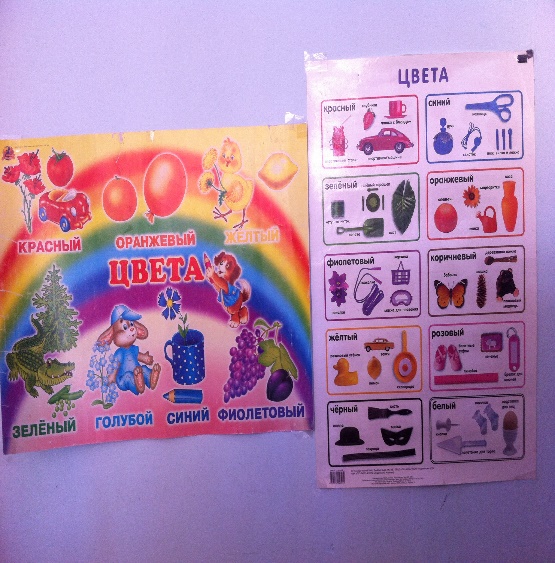 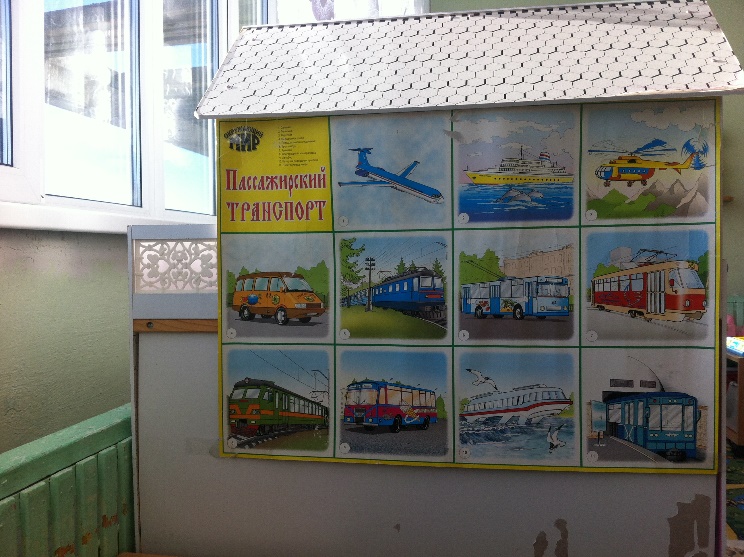 ПоказательКраткое описание (показатели должны подтверждаться в презентации и (или) в паспорте с указанием страницы или номера слайда)Соответствие развивающей среды группы возрастным особенностям:Соответствие развивающей среды группы возрастным особенностям:Разработана модель РППС, в соответствии с тематическим планированием ДОУ. РППС группы разработана в соответствии с тематикой ДОУ в соответствии с ФГОС. Тематические зоны благоприятно способствуют гармоничному всестороннему развитию воспитанников. (Паспорт стр. 15)ППРС соответствует возрастным особенностям группыППРС подобрана в соответствии с возрастом воспитанников, их индивидуальными особенностями:- у детей 2-3 лет повышенная двигательная активность.  В группе организованно достаточное пространство для движения.- маленькие исследователи большую часть времени находятся в детском саду. Яркое и насыщенное предметное окружение группы поможет им в познании окружающего.- дети третьего года жизни еще не играют вместе, они играют рядом. Развивающие центры способствует тому, что дети могут играть не только все вместе, но и небольшими группами, используя те игры или игрушки, которые им интересны в данный момент.(Паспорт, стр. 15)Соответствие пространства группового помещения соотношению: сектор активной деятельности (50%); сектор спокойной деятельности (20%); рабочий сектор (30%):Соответствие пространства группового помещения соотношению: сектор активной деятельности (50%); сектор спокойной деятельности (20%); рабочий сектор (30%):Групповое пространство разграничено по секторам;В соответствии с Атласом материалов и оборудования предметно-пространственной среды – группа разделена три зоны: спокойную, интенсивную и рабочую. (Паспорт, стр.5)Трансформируемость средыСреда легко трансформируется с учетом интересов и увлечений воспитанников.(Слайды №2 -14)Соответствие оборудования и материалов санитарно – эпидемиологическимнормам и правилам:Соответствие оборудования и материалов санитарно – эпидемиологическимнормам и правилам:Игровое оборудование отвечает требованиям техники безопасности;Детская мебель надежно закреплена, игровой материал ежедневно проверяется на безопасность и пригодность.(Слайды №2 -14)Наличие карт расстановки мебели для ОД и приема пищи, с учетом маркировки СанПин;Карты расстановки мебели для ОД и приема пищи - в соответствии с СанПин (рост и вес дошкольников фиксируется в начале, середине и конце учебного года).(Паспорт, стр. 5)Маркировка мебели в соответствии СанПинВся детская мебель промаркирована в соответствии с СанПин.(Слайды № 5, 6, 8, 10, 11, 14)Соответствие оборудования и материалов эстетическим требованиям:Соответствие оборудования и материалов эстетическим требованиям:Игровое оборудование (игрушки) соответствует психолого-педагогическим и эстетическим требованиям;Игрушки и игровые пособия соответствуют психолого-педагогическим требованиям: (не вызывают агрессию, жестокость), способствуют развитию творчества, воображения, имеют возможность применения в совместной деятельности; эстетическим требованиям: яркие, с плавными четкими, выразительными формами.(Все слайды)Цветовая гамма группы соответствует требованиям эстетики и обеспечения психологического комфорта ребенка;Группа оформлена в спокойном светло-зеленом цвете, не имеет ярких и пестрых пятен, шторы и мебель – нейтральных цветов: белого и светло-коричневого.(Слайды № 3, 6, 9)Присутствие в оформлении интерьера ДОУ продуктов детской деятельности;Для подержания детской инициативы, повышения самооценки и для значимости продуктивных видов деятельности – в группе ежедневно оформляются выставки индивидуальных рисунков, поделок. Интерьер оформляется совместными с родителями и воспитателями работами (смена сезонов, праздники).(Паспорт стр. 6)Единство стиля в оформлении группы.Стены групповой комнаты спокойного светло-зеленого цвета, удачно сочетаются с белыми шторами. Детская мебель не выделяется. В выборе детской деятельности помогают специальные ориентиры-метки.(Все слайды)Организация в ДОУ мониторинга развивающей предметно-пространственной среды:Организация в ДОУ мониторинга развивающей предметно-пространственной среды:Имеется план обновления РППС на учебный год по результатам мониторинга на начало года.Мониторинг РППС на начало учебного года и перспективное планирование указано в Паспорте группы п.2.(Приложение стр. 15)Наличие типов игрового оборудования для учебно-материального обеспечения:Наличие типов игрового оборудования для учебно-материального обеспечения:Мебель как организующий элемент предметно пространственной средыГрупповое пространство с помощью мебели разграничено на зоны и центры.(Слайды № 2-11, 13-14)Предметная среда для игровой деятельностиВ игре для ребенка главное – действие, как с предметами, приближенными к реальности, так с предметами – заменителями. Центры группы удовлетворяют данную потребность. Так, инструменты, утюг или руль (животные) – помогают ребенку воссоздавать смысл настоящего действия.Благодаря наличию в зоне конструирования разнообразного конструктора, дети не только учатся сооружать простые постройки, но и применяют детали как предметы - заменители.Выполняя одну из задач музыкального развития программы «От рождения до школы» - музыкальный уголок содержит шумовые, струнные, ударные, клавишные музыкальные инструменты и музыкально-дидактические игры. Наличие колонки в уголке – благоприятно воздействует на слуховое восприятие, дети учатся различать мелодии, петь.(Слайды №3-6, 8, 10, 11, 14)Предметная среда для продуктивной деятельностиНа третьем году жизни, ребенок способен сформулировать намерение изобразить какой-либо предмет. В соответствие с этой потребностью предметная среда в уголке изодеятельности достаточно насыщена, имеются все необходимые материалы.Свобода выбора материалов, их доступность – развивает восприятие ребенка, обогащает сенсорный опыт.Напольный и настольный конструктор знакомит детей с деталями, вариантами расположения строительных форм на плоскости.(Слайды №2, 7)Предметная среда для познавательно — исследовательской деятельности.Дети с удовольствием и с большим интересом разглядывают, производят простые манипуляции с материалами, познают качества и свойства предметов, веществ.(Слайд №9)Предметная среда для организации двигательной активности детейДети третьего года жизни очень активны, они любят бегать, прыгать, ползать. Особенно им нравится действовать с нетрадиционным оборудованием, яркое оформление особенно привлекает их внимание.(Слайд №12)Создание информационного пространства для родителей:Создание информационного пространства для родителей:Содержание информационных материалов для родителей, эстетика оформления, материалы, отражающие включение родителей в образовательный процессИнформационные материалы для родителей эстетично оформлены на стендах. Для вовлечения родителей в образовательный процесс используется домик-лепбук.(Приложение стр. 15, Слайд №15)Участие родителей (законных представителей) в создании РППСПополнение игровыми атрибутами всех центров.(Слайды №2-14)Соблюдение принципов РППС в соответствии с ФГОС ДО:*Соблюдение принципов РППС в соответствии с ФГОС ДО:*Насыщенность, содержательность.ВариативностьПолифункциональностьБезопасностьТрансформируемостьДоступностьВ развивающую среду включены все средства обучения, которые позволяют обеспечить все виды детской деятельности, самовыражение.(Слайды №2-14)Наличие различных пространств для игр и образовательной деятельности, разнообразных материалов, игр, игрушек и оборудования, обеспечивающих свободный выбор детей; размещение имеющегося яркого материала на открытых полках.(Слайды №2-14)Детям предоставлена возможность разнообразного использования составляющих РППС (детской мебели, мягких модулей) в разных видах детской активности.(Слайды №2-14)Все элементы РППС соответствуют требованиям надежности, а так же санитарноэпидемиологическим нормативам и правилам пожарной безопасности.(Слайды №2-14)Тумбы на колесах, столы, стулья, контейнера, детская мебель -позволяют среде легко изменяется в зависимости от образовательной ситуации, в том числе меняющихся интересов и возможностей детей.(Слайды №2-14)Игровой материал расположен так, чтобы дети могли легко подойти к нему, брать и пользоваться им. Адекватная возрасту и удобная мебель: невысокие стеллажи, полки, тумбы на колесах. (Слайды №2-14)